Jakarta, 2 Desember 2016Mengetahui, 										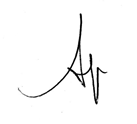 Ketua Program Studi,								Dosen Pengampu,Ahmad Fuadi, SDs, MDs								Agus Nursidhi, SPd, MDs				EVALUASI PEMBELAJARANKomponen penilaian :Kehadiran = 5 %Tugas = 35 %UTS = 30 %UAS = 30 %Jakarta, 2 Desember 2016Mengetahui, 										Ketua Program Studi,								Dosen Pengampu,Ahmad Fuadi, SDs, MDs								Agus Nursidhi, SPd, MDs	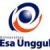 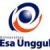 RENCANA PEMBELAJARAN SEMESTER GANJIL 2015/2016RENCANA PEMBELAJARAN SEMESTER GANJIL 2015/2016RENCANA PEMBELAJARAN SEMESTER GANJIL 2015/2016RENCANA PEMBELAJARAN SEMESTER GANJIL 2015/2016RENCANA PEMBELAJARAN SEMESTER GANJIL 2015/2016RENCANA PEMBELAJARAN SEMESTER GANJIL 2015/2016RENCANA PEMBELAJARAN SEMESTER GANJIL 2015/2016RENCANA PEMBELAJARAN SEMESTER GANJIL 2015/2016RENCANA PEMBELAJARAN SEMESTER GANJIL 2015/2016RENCANA PEMBELAJARAN SEMESTER GANJIL 2015/2016RENCANA PEMBELAJARAN SEMESTER GANJIL 2015/2016RENCANA PEMBELAJARAN SEMESTER GANJIL 2015/2016RENCANA PEMBELAJARAN SEMESTER GANJIL 2015/2016PROGRAM STUDI DESAIN PRODUK INDUSTRI FAKULTAS DESAIN DAN INDUSTRI KREATIF PROGRAM STUDI DESAIN PRODUK INDUSTRI FAKULTAS DESAIN DAN INDUSTRI KREATIF PROGRAM STUDI DESAIN PRODUK INDUSTRI FAKULTAS DESAIN DAN INDUSTRI KREATIF PROGRAM STUDI DESAIN PRODUK INDUSTRI FAKULTAS DESAIN DAN INDUSTRI KREATIF PROGRAM STUDI DESAIN PRODUK INDUSTRI FAKULTAS DESAIN DAN INDUSTRI KREATIF PROGRAM STUDI DESAIN PRODUK INDUSTRI FAKULTAS DESAIN DAN INDUSTRI KREATIF PROGRAM STUDI DESAIN PRODUK INDUSTRI FAKULTAS DESAIN DAN INDUSTRI KREATIF PROGRAM STUDI DESAIN PRODUK INDUSTRI FAKULTAS DESAIN DAN INDUSTRI KREATIF PROGRAM STUDI DESAIN PRODUK INDUSTRI FAKULTAS DESAIN DAN INDUSTRI KREATIF PROGRAM STUDI DESAIN PRODUK INDUSTRI FAKULTAS DESAIN DAN INDUSTRI KREATIF PROGRAM STUDI DESAIN PRODUK INDUSTRI FAKULTAS DESAIN DAN INDUSTRI KREATIF PROGRAM STUDI DESAIN PRODUK INDUSTRI FAKULTAS DESAIN DAN INDUSTRI KREATIF PROGRAM STUDI DESAIN PRODUK INDUSTRI FAKULTAS DESAIN DAN INDUSTRI KREATIF UNIVERSITAS ESA UNGGULUNIVERSITAS ESA UNGGULUNIVERSITAS ESA UNGGULUNIVERSITAS ESA UNGGULUNIVERSITAS ESA UNGGULUNIVERSITAS ESA UNGGULUNIVERSITAS ESA UNGGULUNIVERSITAS ESA UNGGULUNIVERSITAS ESA UNGGULUNIVERSITAS ESA UNGGULUNIVERSITAS ESA UNGGULUNIVERSITAS ESA UNGGULUNIVERSITAS ESA UNGGULMata kuliahMata kuliahMata kuliah::Komputer Grafis WebKomputer Grafis WebKomputer Grafis WebKomputer Grafis WebKomputer Grafis WebKode MKKode MKKode MK:DKV 343Mata kuliah prasyaratMata kuliah prasyaratMata kuliah prasyarat::Bobot MKBobot MKBobot MK:3 sksDosen PengampuDosen PengampuDosen Pengampu::Agus Nursidhi, SPd, MDsAgus Nursidhi, SPd, MDsAgus Nursidhi, SPd, MDsAgus Nursidhi, SPd, MDsAgus Nursidhi, SPd, MDsKode DosenKode DosenKode Dosen:7139Alokasi WaktuAlokasi WaktuAlokasi Waktu::Tatap muka 14 x 150 menit ada praktik tidak ada online.Tatap muka 14 x 150 menit ada praktik tidak ada online.Tatap muka 14 x 150 menit ada praktik tidak ada online.Tatap muka 14 x 150 menit ada praktik tidak ada online.Tatap muka 14 x 150 menit ada praktik tidak ada online.Tatap muka 14 x 150 menit ada praktik tidak ada online.Tatap muka 14 x 150 menit ada praktik tidak ada online.Tatap muka 14 x 150 menit ada praktik tidak ada online.Tatap muka 14 x 150 menit ada praktik tidak ada online.Tatap muka 14 x 150 menit ada praktik tidak ada online.Capaian PembelajaranCapaian PembelajaranCapaian Pembelajaran::Mahasiswa mampu memahami keilmuan website desain dan menerapkannya dalam pembuatan sebuah desain web.Mahasiswa mampu memahami pembuatan desain website deduktif maupun induktif untuk mengembangkan ke pemahaman keilmuan yang berkaitan dengan kebutuhan industri dan profesional.Mahasiswa mampu memahami keilmuan website desain dan menerapkannya dalam pembuatan sebuah desain web.Mahasiswa mampu memahami pembuatan desain website deduktif maupun induktif untuk mengembangkan ke pemahaman keilmuan yang berkaitan dengan kebutuhan industri dan profesional.Mahasiswa mampu memahami keilmuan website desain dan menerapkannya dalam pembuatan sebuah desain web.Mahasiswa mampu memahami pembuatan desain website deduktif maupun induktif untuk mengembangkan ke pemahaman keilmuan yang berkaitan dengan kebutuhan industri dan profesional.Mahasiswa mampu memahami keilmuan website desain dan menerapkannya dalam pembuatan sebuah desain web.Mahasiswa mampu memahami pembuatan desain website deduktif maupun induktif untuk mengembangkan ke pemahaman keilmuan yang berkaitan dengan kebutuhan industri dan profesional.Mahasiswa mampu memahami keilmuan website desain dan menerapkannya dalam pembuatan sebuah desain web.Mahasiswa mampu memahami pembuatan desain website deduktif maupun induktif untuk mengembangkan ke pemahaman keilmuan yang berkaitan dengan kebutuhan industri dan profesional.Mahasiswa mampu memahami keilmuan website desain dan menerapkannya dalam pembuatan sebuah desain web.Mahasiswa mampu memahami pembuatan desain website deduktif maupun induktif untuk mengembangkan ke pemahaman keilmuan yang berkaitan dengan kebutuhan industri dan profesional.Mahasiswa mampu memahami keilmuan website desain dan menerapkannya dalam pembuatan sebuah desain web.Mahasiswa mampu memahami pembuatan desain website deduktif maupun induktif untuk mengembangkan ke pemahaman keilmuan yang berkaitan dengan kebutuhan industri dan profesional.Mahasiswa mampu memahami keilmuan website desain dan menerapkannya dalam pembuatan sebuah desain web.Mahasiswa mampu memahami pembuatan desain website deduktif maupun induktif untuk mengembangkan ke pemahaman keilmuan yang berkaitan dengan kebutuhan industri dan profesional.Mahasiswa mampu memahami keilmuan website desain dan menerapkannya dalam pembuatan sebuah desain web.Mahasiswa mampu memahami pembuatan desain website deduktif maupun induktif untuk mengembangkan ke pemahaman keilmuan yang berkaitan dengan kebutuhan industri dan profesional.Mahasiswa mampu memahami keilmuan website desain dan menerapkannya dalam pembuatan sebuah desain web.Mahasiswa mampu memahami pembuatan desain website deduktif maupun induktif untuk mengembangkan ke pemahaman keilmuan yang berkaitan dengan kebutuhan industri dan profesional.SESIKEMAMPUANAKHIRKEMAMPUANAKHIRMATERI PEMBELAJARANMATERI PEMBELAJARANMATERI PEMBELAJARANBENTUK PEMBELAJARAN BENTUK PEMBELAJARAN SUMBER PEMBELAJARANSUMBER PEMBELAJARANSUMBER PEMBELAJARANINDIKATORPENILAIANINDIKATORPENILAIANINDIKATORPENILAIANINDIKATORPENILAIAN1Mahasiswa mampu menjabarkan pemahaman mengenai desain WebsiteMahasiswa mampu menjabarkan pemahaman mengenai desain WebsitePengantar :teknologi internet dan webPengantar :teknologi internet dan webPengantar :teknologi internet dan webMetoda ;  contextual instructionMedia : kelas, komputer, LCD, whiteboard, webMetoda ;  contextual instructionMedia : kelas, komputer, LCD, whiteboard, webSupriyanto, Aji. Pengantar Teknologi Informasi, Jakarta: Salemba Infotek, 2005.Jhonsen. Membangun Portal Intranet dengan Open Source Moregroupware. Jakarta: Elexmedia Komputindo. 2004Supriyanto, Aji. Pengantar Teknologi Informasi, Jakarta: Salemba Infotek, 2005.Jhonsen. Membangun Portal Intranet dengan Open Source Moregroupware. Jakarta: Elexmedia Komputindo. 2004Supriyanto, Aji. Pengantar Teknologi Informasi, Jakarta: Salemba Infotek, 2005.Jhonsen. Membangun Portal Intranet dengan Open Source Moregroupware. Jakarta: Elexmedia Komputindo. 2004Pengertian tentang  teknologi internet dan aplikasinya serta prinsip dasar situs webPengertian tentang  teknologi internet dan aplikasinya serta prinsip dasar situs webPengertian tentang  teknologi internet dan aplikasinya serta prinsip dasar situs webPengertian tentang  teknologi internet dan aplikasinya serta prinsip dasar situs web2Mahasiswa dapat menentukan tema dan mengumpulkan bahan  perancangan situs web.Mahasiswa dapat menentukan tema dan mengumpulkan bahan  perancangan situs web.Deduksi :Persiapan Perancangan web Deduksi :Persiapan Perancangan web Deduksi :Persiapan Perancangan web Metoda ;  contextual instructionMedia : kelas, komputer, LCD, whiteboard, webMetoda ;  contextual instructionMedia : kelas, komputer, LCD, whiteboard, webMcCoy, John. Menguasai Desain Web. Jakarta: Elexmedia Komputindo, 1997.Winasis, Tri Aji. Trik Membangun Situs Web Gratis, Jakarta: Elexmedia Komputindo, , 2001.McCoy, John. Menguasai Desain Web. Jakarta: Elexmedia Komputindo, 1997.Winasis, Tri Aji. Trik Membangun Situs Web Gratis, Jakarta: Elexmedia Komputindo, , 2001.McCoy, John. Menguasai Desain Web. Jakarta: Elexmedia Komputindo, 1997.Winasis, Tri Aji. Trik Membangun Situs Web Gratis, Jakarta: Elexmedia Komputindo, , 2001.menentukan tema dan mengumpulkan bahan  perancangan situs webmenentukan tema dan mengumpulkan bahan  perancangan situs webmenentukan tema dan mengumpulkan bahan  perancangan situs webmenentukan tema dan mengumpulkan bahan  perancangan situs webSESIKEMAMPUANAKHIRKEMAMPUANAKHIRMATERI PEMBELAJARANMATERI PEMBELAJARANMATERI PEMBELAJARANBENTUK PEMBELAJARAN BENTUK PEMBELAJARAN SUMBER PEMBELAJARANSUMBER PEMBELAJARANSUMBER PEMBELAJARANINDIKATORPENILAIANINDIKATORPENILAIANINDIKATORPENILAIANINDIKATORPENILAIAN3Mahasiswa mampu membuat peta situs, alur kerja, dan perancangan tampilan dasar (layout) situs web menggunakan web editor Adobe DreamweaverMahasiswa mampu membuat peta situs, alur kerja, dan perancangan tampilan dasar (layout) situs web menggunakan web editor Adobe DreamweaverDeduksi :Perancangan web.Deduksi :Perancangan web.Deduksi :Perancangan web.Metoda ;  contextual instructionMedia : kelas, komputer, LCD, whiteboard, webMetoda ;  contextual instructionMedia : kelas, komputer, LCD, whiteboard, webMcCoy, John. Menguasai Desain Web. Jakarta: Elexmedia Komputindo, 1997.Winasis, Tri Aji. Trik Membangun Situs Web Gratis, Jakarta: Elexmedia Komputindo, , 2001.McCoy, John. Menguasai Desain Web. Jakarta: Elexmedia Komputindo, 1997.Winasis, Tri Aji. Trik Membangun Situs Web Gratis, Jakarta: Elexmedia Komputindo, , 2001.McCoy, John. Menguasai Desain Web. Jakarta: Elexmedia Komputindo, 1997.Winasis, Tri Aji. Trik Membangun Situs Web Gratis, Jakarta: Elexmedia Komputindo, , 2001.perancangan tampilan dasar (layout) situs web perancangan tampilan dasar (layout) situs web perancangan tampilan dasar (layout) situs web perancangan tampilan dasar (layout) situs web 4Mahasiswa mampu memasukkan ke dalam rancangan situs web unsur gambar hasil pengolahan dan pemotongan gambar/      .Mahasiswa mampu memasukkan ke dalam rancangan situs web unsur gambar hasil pengolahan dan pemotongan gambar/      .Deduksi :Perancangan web Deduksi :Perancangan web Deduksi :Perancangan web Metoda : contextual instructionMedia : kelas,     Lab komputer, LCD, whiteboard,webMetoda : contextual instructionMedia : kelas,     Lab komputer, LCD, whiteboard,webLukmanul Hakim dan Uus Musalini. Cara Cerdas Menguasai Layout, Desain dan Aplikasi Web. Jakarta: Elexmedia Komputindo, 2004.Lukmanul Hakim dan Uus Musalini. Cara Cerdas Menguasai Layout, Desain dan Aplikasi Web. Jakarta: Elexmedia Komputindo, 2004.Lukmanul Hakim dan Uus Musalini. Cara Cerdas Menguasai Layout, Desain dan Aplikasi Web. Jakarta: Elexmedia Komputindo, 2004.Pemasukkan ke dalam rancangan situs web unsur gambarPemasukkan ke dalam rancangan situs web unsur gambarPemasukkan ke dalam rancangan situs web unsur gambarPemasukkan ke dalam rancangan situs web unsur gambar5Mahasiswa mampu memasukkan ke dalam rancangan situs web unsur font,  teks, background, dan navigasi Mahasiswa mampu memasukkan ke dalam rancangan situs web unsur font,  teks, background, dan navigasi Deduksi :Perancangan web Deduksi :Perancangan web Deduksi :Perancangan web Metoda : contextual instruction.Media : kelas Lab komputer, LCD, whiteboard, web.Metoda : contextual instruction.Media : kelas Lab komputer, LCD, whiteboard, web.Lukmanul Hakim dan Uus Musalini. Cara Cerdas Menguasai Layout, Desain dan Aplikasi Web. Jakarta: Elexmedia Komputindo, 2004.Lukmanul Hakim dan Uus Musalini. Cara Cerdas Menguasai Layout, Desain dan Aplikasi Web. Jakarta: Elexmedia Komputindo, 2004.Lukmanul Hakim dan Uus Musalini. Cara Cerdas Menguasai Layout, Desain dan Aplikasi Web. Jakarta: Elexmedia Komputindo, 2004.Pemasukkan ke dalam rancangan situs web unsur font,  teks, background, dan navigasiPemasukkan ke dalam rancangan situs web unsur font,  teks, background, dan navigasiPemasukkan ke dalam rancangan situs web unsur font,  teks, background, dan navigasiPemasukkan ke dalam rancangan situs web unsur font,  teks, background, dan navigasi6Mahasiswa mampu mengintegrasikan unsur web mencakup gambar, teks, backround dan navigasi.Mahasiswa mampu mengintegrasikan unsur web mencakup gambar, teks, backround dan navigasi.Deduksi :Perancangan web Deduksi :Perancangan web Deduksi :Perancangan web Metoda : contextual instructionMedia : kelas Lab komputer, LCD, whiteboard, web.Metoda : contextual instructionMedia : kelas Lab komputer, LCD, whiteboard, web.Lukmanul Hakim dan Uus Musalini. Cara Cerdas Menguasai Layout, Desain dan Aplikasi Web. Jakarta: Elexmedia Komputindo, 2004.Lukmanul Hakim dan Uus Musalini. Cara Cerdas Menguasai Layout, Desain dan Aplikasi Web. Jakarta: Elexmedia Komputindo, 2004.Lukmanul Hakim dan Uus Musalini. Cara Cerdas Menguasai Layout, Desain dan Aplikasi Web. Jakarta: Elexmedia Komputindo, 2004.Mengintegrasikan unsur web mencakup gambar, teks, backround dan navigasiMengintegrasikan unsur web mencakup gambar, teks, backround dan navigasiMengintegrasikan unsur web mencakup gambar, teks, backround dan navigasiMengintegrasikan unsur web mencakup gambar, teks, backround dan navigasiSESIKEMAMPUANAKHIRKEMAMPUANAKHIRMATERI PEMBELAJARANMATERI PEMBELAJARANMATERI PEMBELAJARANBENTUK PEMBELAJARAN BENTUK PEMBELAJARAN SUMBER PEMBELAJARANSUMBER PEMBELAJARANSUMBER PEMBELAJARANINDIKATORPENILAIANINDIKATORPENILAIANINDIKATORPENILAIANINDIKATORPENILAIAN7Mahasiswa mampu Menjelaskan penggunaan bahasa pemrograman web diantaranya HTML, XHTML, dan CSS (Cascading Style Sheet) Mahasiswa mampu Menjelaskan penggunaan bahasa pemrograman web diantaranya HTML, XHTML, dan CSS (Cascading Style Sheet) Deduksi: Bahasa Pemrograman web.Deduksi: Bahasa Pemrograman web.Deduksi: Bahasa Pemrograman web.Metoda : contextual instructionMedia : kelas, Lab komputer, LCD, whiteboard,,web.Metoda : contextual instructionMedia : kelas, Lab komputer, LCD, whiteboard,,web.Dadan sutisna. 7 langkah mudah menjadi Webmaster. Jakarta: Media Kita, 2007.Sidik, Betha, dan Pohan, Husni Iskandar. Pemrograman WEB dengan HTML, Bandung: Informatika, , 2005.Dadan sutisna. 7 langkah mudah menjadi Webmaster. Jakarta: Media Kita, 2007.Sidik, Betha, dan Pohan, Husni Iskandar. Pemrograman WEB dengan HTML, Bandung: Informatika, , 2005.Dadan sutisna. 7 langkah mudah menjadi Webmaster. Jakarta: Media Kita, 2007.Sidik, Betha, dan Pohan, Husni Iskandar. Pemrograman WEB dengan HTML, Bandung: Informatika, , 2005.Pengenalan bahasa pemrograman web diantaranya HTML, XHTML, dan CSS (Cascading Style Sheet) .Pengenalan bahasa pemrograman web diantaranya HTML, XHTML, dan CSS (Cascading Style Sheet) .Pengenalan bahasa pemrograman web diantaranya HTML, XHTML, dan CSS (Cascading Style Sheet) .Pengenalan bahasa pemrograman web diantaranya HTML, XHTML, dan CSS (Cascading Style Sheet) .8Mahasiswa mampu Menjelaskan penggunaan bahasa pemrograman web. Mahasiswa mampu Menjelaskan penggunaan bahasa pemrograman web. Induksi : Bahasa Pemrograman webInduksi : Bahasa Pemrograman webInduksi : Bahasa Pemrograman webMetoda : contextual instructionMedia : kelas, Lab komputer, LCD, whiteboard, web.Metoda : contextual instructionMedia : kelas, Lab komputer, LCD, whiteboard, web.Dadan sutisna. 7 langkah mudah menjadi Webmaster. Jakarta: Media Kita, 2007.Sidik, Betha, dan Pohan, Husni Iskandar. Pemrograman WEB dengan HTML, Bandung: Informatika, , 2005.Dadan sutisna. 7 langkah mudah menjadi Webmaster. Jakarta: Media Kita, 2007.Sidik, Betha, dan Pohan, Husni Iskandar. Pemrograman WEB dengan HTML, Bandung: Informatika, , 2005.Dadan sutisna. 7 langkah mudah menjadi Webmaster. Jakarta: Media Kita, 2007.Sidik, Betha, dan Pohan, Husni Iskandar. Pemrograman WEB dengan HTML, Bandung: Informatika, , 2005.Penggunaan bahasa pemrograman webPenggunaan bahasa pemrograman webPenggunaan bahasa pemrograman webPenggunaan bahasa pemrograman web9Mahasiswa menjelaskan penggunaan bahasa pemrograman web HTML.Mahasiswa menjelaskan penggunaan bahasa pemrograman web HTML.Deduksi :Bahasa Pemrograman webDeduksi :Bahasa Pemrograman webDeduksi :Bahasa Pemrograman webMetoda : contextual instruction.Media : kelas, Lab komputer, LCD, whiteboard, web.Metoda : contextual instruction.Media : kelas, Lab komputer, LCD, whiteboard, web.Dadan sutisna. 7 langkah mudah menjadi Webmaster. Jakarta: Media Kita, 2007.Sidik, Betha, dan Pohan, Husni Iskandar. Pemrograman WEB dengan HTML, Bandung: Informatika, , 2005.Dadan sutisna. 7 langkah mudah menjadi Webmaster. Jakarta: Media Kita, 2007.Sidik, Betha, dan Pohan, Husni Iskandar. Pemrograman WEB dengan HTML, Bandung: Informatika, , 2005.Dadan sutisna. 7 langkah mudah menjadi Webmaster. Jakarta: Media Kita, 2007.Sidik, Betha, dan Pohan, Husni Iskandar. Pemrograman WEB dengan HTML, Bandung: Informatika, , 2005.Mengetahui bahasa pemrograman web HTMLMengetahui bahasa pemrograman web HTMLMengetahui bahasa pemrograman web HTMLMengetahui bahasa pemrograman web HTMLSESIKEMAMPUANAKHIRKEMAMPUANAKHIRMATERI PEMBELAJARANMATERI PEMBELAJARANMATERI PEMBELAJARANBENTUK PEMBELAJARAN BENTUK PEMBELAJARAN              SUMBER       PEMBELAJARAN             SUMBER       PEMBELAJARAN             SUMBER       PEMBELAJARANINDIKATORPENILAIANINDIKATORPENILAIANINDIKATORPENILAIANINDIKATORPENILAIAN    10Mahasiswa mampu menggunakan bahasa pemrograman dalam memperkaya rancangan situs webMahasiswa mampu menggunakan bahasa pemrograman dalam memperkaya rancangan situs webMahasiswa mampu menggunakan bahasa pemrograman dalam memperkaya rancangan situs webLogika :penggunaan bahasa pemrogramanLogika :penggunaan bahasa pemrogramanLogika :penggunaan bahasa pemrogramanMetoda : contextual instructionMedia : kelas, Lab komputer, LCD, whiteboard, web.Metoda : contextual instructionMedia : kelas, Lab komputer, LCD, whiteboard, web.   Dadan sutisna. 7 langkah mudah menjadi Webmaster. Jakarta: Media Kita, 2007.Sidik, Betha, dan Pohan, Husni Iskandar. Pemrograman WEB dengan HTML, Bandung: Informatika, , 2005.   Dadan sutisna. 7 langkah mudah menjadi Webmaster. Jakarta: Media Kita, 2007.Sidik, Betha, dan Pohan, Husni Iskandar. Pemrograman WEB dengan HTML, Bandung: Informatika, , 2005.   Dadan sutisna. 7 langkah mudah menjadi Webmaster. Jakarta: Media Kita, 2007.Sidik, Betha, dan Pohan, Husni Iskandar. Pemrograman WEB dengan HTML, Bandung: Informatika, , 2005.penggunaan bahasa pemrograman dalam memperkaya rancangan situs web penggunaan bahasa pemrograman dalam memperkaya rancangan situs web penggunaan bahasa pemrograman dalam memperkaya rancangan situs web 11Mahasiswa dapat membuat contoh sederhana menggunakan format teks dasar, URL, link, image.Mahasiswa dapat membuat tabel, frame dan form.Mahasiswa dapat membuat contoh sederhana menggunakan format teks dasar, URL, link, image.Mahasiswa dapat membuat tabel, frame dan form.Mahasiswa dapat membuat contoh sederhana menggunakan format teks dasar, URL, link, image.Mahasiswa dapat membuat tabel, frame dan form.Logika :PERANCANGAN SITUS WEB Logika :PERANCANGAN SITUS WEB Logika :PERANCANGAN SITUS WEB Metoda : contextual instructionMedia : kelas, Lab komputer, LCD, whiteboard, web.Metoda : contextual instructionMedia : kelas, Lab komputer, LCD, whiteboard, web.1.   Suhartono. 6 Langkah Pake Joomla!: Bikin Website Keren. Yogyakarta: Multicom Media Utama, . 2008.2.   Lukmanul Hakim dan Uus Musalini. Cara Cerdas Menguasai Layout, Desain dan Aplikasi Web. Jakarta: Elexmedia Komputindo, 2004.3.   McCoy, John. Menguasai Desain Web. Jakarta: Elexmedia Komputindo, 1997.1.   Suhartono. 6 Langkah Pake Joomla!: Bikin Website Keren. Yogyakarta: Multicom Media Utama, . 2008.2.   Lukmanul Hakim dan Uus Musalini. Cara Cerdas Menguasai Layout, Desain dan Aplikasi Web. Jakarta: Elexmedia Komputindo, 2004.3.   McCoy, John. Menguasai Desain Web. Jakarta: Elexmedia Komputindo, 1997.1.   Suhartono. 6 Langkah Pake Joomla!: Bikin Website Keren. Yogyakarta: Multicom Media Utama, . 2008.2.   Lukmanul Hakim dan Uus Musalini. Cara Cerdas Menguasai Layout, Desain dan Aplikasi Web. Jakarta: Elexmedia Komputindo, 2004.3.   McCoy, John. Menguasai Desain Web. Jakarta: Elexmedia Komputindo, 1997.perancangan situs web perusahaan yang minimal memuat profil perusahaan perancangan situs web perusahaan yang minimal memuat profil perusahaan perancangan situs web perusahaan yang minimal memuat profil perusahaan 12Mahasiswa dapat melakukan perancangan situs web yang memuat profil perusahaanMahasiswa dapat melakukan perancangan situs web yang memuat profil perusahaanMahasiswa dapat melakukan perancangan situs web yang memuat profil perusahaanLogika :PERANCANGAN SITUS WEB Logika :PERANCANGAN SITUS WEB Logika :PERANCANGAN SITUS WEB Metoda : contextual instructionMedia : kelas, Lab komputer, LCD, whiteboard, web.Metoda : contextual instructionMedia : kelas, Lab komputer, LCD, whiteboard, web.1.   Suhartono. 6 Langkah Pake Joomla!: Bikin Website Keren. Yogyakarta: Multicom Media Utama, . 2008.2.   Lukmanul Hakim dan Uus Musalini. Cara Cerdas Menguasai Layout, Desain dan Aplikasi Web. Jakarta: Elexmedia Komputindo, 2004.3.   McCoy, John. Menguasai Desain Web. Jakarta: Elexmedia Komputindo, 1997.1.   Suhartono. 6 Langkah Pake Joomla!: Bikin Website Keren. Yogyakarta: Multicom Media Utama, . 2008.2.   Lukmanul Hakim dan Uus Musalini. Cara Cerdas Menguasai Layout, Desain dan Aplikasi Web. Jakarta: Elexmedia Komputindo, 2004.3.   McCoy, John. Menguasai Desain Web. Jakarta: Elexmedia Komputindo, 1997.1.   Suhartono. 6 Langkah Pake Joomla!: Bikin Website Keren. Yogyakarta: Multicom Media Utama, . 2008.2.   Lukmanul Hakim dan Uus Musalini. Cara Cerdas Menguasai Layout, Desain dan Aplikasi Web. Jakarta: Elexmedia Komputindo, 2004.3.   McCoy, John. Menguasai Desain Web. Jakarta: Elexmedia Komputindo, 1997.perancangan situs web perusahaan yang minimal memuat profil perusahaan koleksi, catalog, layanan, gallery foto/ video,  berita terkini, dan kontak admin.perancangan situs web perusahaan yang minimal memuat profil perusahaan koleksi, catalog, layanan, gallery foto/ video,  berita terkini, dan kontak admin.perancangan situs web perusahaan yang minimal memuat profil perusahaan koleksi, catalog, layanan, gallery foto/ video,  berita terkini, dan kontak admin.13Mahasiswa dapat uji coba dan evaluasi situs webMahasiswa dapat uji coba dan evaluasi situs webMahasiswa dapat uji coba dan evaluasi situs webLogika : UJI COBA DAN EVALUASI SITUS WEB Logika : UJI COBA DAN EVALUASI SITUS WEB Logika : UJI COBA DAN EVALUASI SITUS WEB Metoda : contextual instructionMedia : kelas, Lab komputer, LCD, whiteboard, web.Metoda : contextual instructionMedia : kelas, Lab komputer, LCD, whiteboard, web.1.   Suhartono. 6 Langkah Pake Joomla!: Bikin Website Keren. Yogyakarta: Multicom Media Utama, . 2008.2.   Lukmanul Hakim dan Uus Musalini. Cara Cerdas Menguasai Layout, Desain dan Aplikasi Web. Jakarta: Elexmedia Komputindo, 2004.1.   Suhartono. 6 Langkah Pake Joomla!: Bikin Website Keren. Yogyakarta: Multicom Media Utama, . 2008.2.   Lukmanul Hakim dan Uus Musalini. Cara Cerdas Menguasai Layout, Desain dan Aplikasi Web. Jakarta: Elexmedia Komputindo, 2004.1.   Suhartono. 6 Langkah Pake Joomla!: Bikin Website Keren. Yogyakarta: Multicom Media Utama, . 2008.2.   Lukmanul Hakim dan Uus Musalini. Cara Cerdas Menguasai Layout, Desain dan Aplikasi Web. Jakarta: Elexmedia Komputindo, 2004.Mengetahui uji coba dan evaluasi situs webMengetahui uji coba dan evaluasi situs webMengetahui uji coba dan evaluasi situs webSESIKEMAMPUANAKHIRKEMAMPUANAKHIRKEMAMPUANAKHIRMATERI PEMBELAJARANMATERI PEMBELAJARANMATERI PEMBELAJARANBENTUK PEMBELAJARAN BENTUK PEMBELAJARAN SUMBER PEMBELAJARANSUMBER PEMBELAJARANSUMBER PEMBELAJARANINDIKATORPENILAIANINDIKATORPENILAIANINDIKATORPENILAIAN14Mahasiswa dapat mengunakan FTP dan web server gratis untuk hosting situs web di server internet.Mahasiswa dapat mengunakan FTP dan web server gratis untuk hosting situs web di server internet.Mahasiswa dapat mengunakan FTP dan web server gratis untuk hosting situs web di server internet.Logika :
HOSTING SITUS WEBLogika :
HOSTING SITUS WEBLogika :
HOSTING SITUS WEBMetoda : contextual instructionMedia : kelas, Lab komputer, LCD, whiteboard, web.Metoda : contextual instructionMedia : kelas, Lab komputer, LCD, whiteboard, web.Lukmanul Hakim dan Uus Musalini. Cara Cerdas Menguasai Layout, Desain dan Aplikasi Web. Jakarta: Elexmedia Komputindo, 2004.Lukmanul Hakim dan Uus Musalini. Cara Cerdas Menguasai Layout, Desain dan Aplikasi Web. Jakarta: Elexmedia Komputindo, 2004.Lukmanul Hakim dan Uus Musalini. Cara Cerdas Menguasai Layout, Desain dan Aplikasi Web. Jakarta: Elexmedia Komputindo, 2004.Menerangkan elemen-elemen dasar pemrograman web dengan HTML serta membuat contoh aplikasi sederhana dengan menggunakan elemen-elemen dasar tsb.Menerangkan elemen-elemen dasar pemrograman web dengan HTML serta membuat contoh aplikasi sederhana dengan menggunakan elemen-elemen dasar tsb.Menerangkan elemen-elemen dasar pemrograman web dengan HTML serta membuat contoh aplikasi sederhana dengan menggunakan elemen-elemen dasar tsb.15Mahasiswa dapat membuat sebuah desain WEB dari sebuah proses desain.Mahasiswa dapat membuat sebuah desain WEB dari sebuah proses desain.Mahasiswa dapat membuat sebuah desain WEB dari sebuah proses desain.Logika :OPERASIONAL DAN PERAWATAN SITUS WEB Logika :OPERASIONAL DAN PERAWATAN SITUS WEB Logika :OPERASIONAL DAN PERAWATAN SITUS WEB Metoda : contextual instructionMedia : kelas, Lab komputer, LCD, whiteboard, web.Metoda : contextual instructionMedia : kelas, Lab komputer, LCD, whiteboard, web.1.   Suhartono. 6 Langkah Pake Joomla!: Bikin Website Keren. Yogyakarta: Multicom Media Utama, . 2008.2.   Lukmanul Hakim dan Uus Musalini. Cara Cerdas Menguasai Layout, Desain dan Aplikasi Web. Jakarta: Elexmedia Komputindo, 2004.1.   Suhartono. 6 Langkah Pake Joomla!: Bikin Website Keren. Yogyakarta: Multicom Media Utama, . 2008.2.   Lukmanul Hakim dan Uus Musalini. Cara Cerdas Menguasai Layout, Desain dan Aplikasi Web. Jakarta: Elexmedia Komputindo, 2004.1.   Suhartono. 6 Langkah Pake Joomla!: Bikin Website Keren. Yogyakarta: Multicom Media Utama, . 2008.2.   Lukmanul Hakim dan Uus Musalini. Cara Cerdas Menguasai Layout, Desain dan Aplikasi Web. Jakarta: Elexmedia Komputindo, 2004.Mengetahui melakukan operasional situs web mencakup pemutakhiran dan, komunikasi dengan penggunaMengetahui melakukan operasional situs web mencakup pemutakhiran dan, komunikasi dengan penggunaMengetahui melakukan operasional situs web mencakup pemutakhiran dan, komunikasi dengan penggunaSESIPROSE-DURBEN-TUKSEKOR > 77 ( A / A-)SEKOR  > 65(B- / B / B+ )SEKOR > 60(C / C+ )SEKOR > 45( D )SEKOR < 45( E )BOBOT1Pretest testTes tulisan (UTS)Menjelaskan tentang  teknologi internet dan aplikasinya serta prinsip dasar situs web dengan baik dan benarMenjelaskan tentang  teknologi internet dan aplikasinya serta prinsip dasar situs web dengan baik dan benarMenjelaskan tentang  teknologi internet dan aplikasinya serta prinsip dasar situs web dengan baik dan benarMenjelaskan tentang  teknologi internet dan aplikasinya serta prinsip dasar situs web dengan baik dan benarTidak menjelaskan tentang  teknologi internet dan aplikasinya serta prinsip dasar situs web dengan baik dan benar5 %2Pre test dan post testTes tulisan (UTS)Menjelaskan konsep  perancangan situs web.dengan baik dan benarMenjelaskan konsep  perancangan situs web.dengan baik dan benarMenjelaskan konsep  perancangan situs web.dengan baik dan benarMenjelaskan konsep  perancangan situs web.dengan kurang benarTidak Menjelaskan konsep  perancangan situs web.5 %3Pre test, progress test dan post testTes tulisan (UTS)Menjelaskan perancangan situs web diantaranya adalah penentuan domain dan hosting.Menjelaskan perancangan situs web diantaranya adalah penentuan domain dan hosting.Menjelaskan perancangan situs web diantaranya adalah penentuan domain dan hosting.Menjelaskan perancangan situs web diantaranya adalah penentuan domain dan hosting.Tidak menjelaskan perancangan situs web diantaranya adalah penentuan domain dan hosting.5 %SESIPROSE-DURBEN-TUKSEKOR > 77 ( A / A-)SEKOR  > 65(B- / B / B+ )SEKOR > 60(C / C+ )SEKOR > 45( D )SEKOR < 45( E )BOBOT4Post testTes tulisan (UTS)Dapat membuat peta situs, alur kerja, dan perancangan tampilan dasar (layout) situs web menggunakan web editorDapat membuat peta situs, alur kerja, dan perancangan tampilan dasar (layout) situs web menggunakan web editorDapat membuat peta situs, alur kerja, dan perancangan tampilan dasar (layout) situs web Dapat membuat peta situs, alur kerja, dan perancangan tampilan dasar (layout) situs web Tidak Dapat membuat peta situs, alur kerja, dan perancangan tampilan dasar (layout) situs web menggunakan web editor dengan benar5 %5Post testTes tulisan (UAS)Menjelaskan perancangan tampilan Dasar/layout di atas kertas maupun digital dengan baik dan benarMenjelaskan perancangan tampilan Dasar/layout di atas kertas maupun digital dengan baik dan benarMenjelaskan perancangan tampilan Dasar/layout di atas kertas maupun digital dengan baik dan benarMenjelaskan perancangan tampilan Dasar/layout di atas kertas maupun digital secara kurang tepatTidak menjelaskan perancangan tampilan Dasar/layout di atas kertas maupun digital dengan benar30SESIPROSE-DURBEN-TUKSEKOR > 77 ( A / A-)SEKOR  > 65(B- / B / B+ )SEKOR > 60(C / C+ )SEKOR > 45( D )SEKOR < 45( E )BOBOT6Post testTes tulisan (UTS)Memasukkan ke dalam rancangan situs web unsur gambar hasil pengolahan dan pemotongan gambar/       dengan baik dan benarMemasukkan ke dalam rancangan situs web unsur gambar hasil pengolahan dan pemotongan gambar/       dengan baik dan benarMemasukkan ke dalam rancangan situs web unsur gambar hasil pengolahan dan pemotongan gambar/       dengan baik dan benarMemasukkan ke dalam rancangan situs web unsur gambar hasil pengolahan Tidak Memasukkan ke dalam rancangan situs web unsur gambar hasil pengolahan dan pemotongan gambar/       dengan baik dan benar5 %7Post testTes tulisan (UTS) Memasukkan ke dalam rancangan situs web unsur font,  teks, background, dan navigasi dengan baik dan benarMemasukkan ke dalam rancangan situs web unsur font,  teks, background, dan navigasi dengan baik dan benarMemasukkan ke dalam rancangan situs web unsur font,  teks, background, dan navigasiMemasukkan ke dalam rancangan situs web dan navigasiTidak memasukkan ke dalam rancangan situs web unsur font,  teks, background, dan navigasi dengan baik dan benar5 %SESIPROSE-DURBEN-TUKSEKOR > 77 ( A / A-)SEKOR  > 65(B- / B / B+ )SEKOR > 60(C / C+ )SEKOR > 45( D )SEKOR < 45( E )BOBOT8Post testTes lisanMengintegrasikan unsur web mencakup gambar, teks, backround dan navigasi dengan baik dan benarMengintegrasikan unsur web mencakup gambar, teks, backround dan navigasi dengan baik dan benarMengintegrasikan unsur web mencakup gambar, teks, backround dan navigasi secara kurang tepatMengintegrasikan unsur web mencakup gambar, teks, backround dan navigasi secara tidak tepatTidak Mengintegrasikan unsur web mencakup gambar, teks, backround dan navigasi dengan baik dan benar5 %9Progress test dan post testTes lisan Menjelaskan penggunaan bahasa pemrograman web diantaranya HTML, XHTML, dan CSS (Cascading Style Sheet) dengan baik dan benarMenjelaskan penggunaan bahasa pemrograman web diantaranya HTML, XHTML, dan CSS (Cascading Style Sheet) dengan baik dan benarMenjelaskan penggunaan bahasa pemrograman web diantaranya HTML, XHTML, dan CSS (Cascading Style Sheet)Menjelaskan penggunaan bahasa pemrograman web diantaranya HTML, XHTML, dan CSS (Cascading Style Sheet) kurang tepatTidak menjelaskan penggunaan bahasa pemrograman web diantaranya HTML, XHTML, dan CSS (Cascading Style Sheet) dengan baik dan benar5 %10Post testTes lisanMenjelaskan penggunaan bahasa pemrograman web PHP dan MySql dengan baik dan benarMenjelaskan penggunaan bahasa pemrograman web PHP dan MySql dengan baik dan benarMenjelaskan penggunaan bahasa pemrograman web PHP dan MySql dengan baik dan benarMenjelaskan penggunaan bahasa pemrograman web PHP dan MySql tidak benar.Tidak menjelaskan penggunaan bahasa pemrograman web PHP dan MySql dengan baik dan benar5 %SESIPROSE-DURBEN-TUKSEKOR > 77 ( A / A-)SEKOR  > 65(B- / B / B+ )SEKOR > 60(C / C+ )SEKOR > 45( D )SEKOR < 45( E )BOBOT11Post testTes lisan Membuat perancangan menggunakan bahasa pemrograman dalam memperkaya rancangan situs webdengan baik dan benarMembuat perancangan menggunakan bahasa pemrograman dalam memperkaya rancangan situs webdengan baik dan benarMembuat perancangan menggunakan bahasa pemrograman dalam memperkaya rancangan situs webdengan baik dan benarMembuat perancangan menggunakan bahasa pemrograman dalam memperkaya rancangan situs webtidak tepatTidak Membuat perancangan menggunakan bahasa pemrograman dalam memperkaya rancangan situs webdengan baik dan benar5 %12Post testTes lisanMelakukan perancangan situs web yang memuat profil perusahaan dengan baik dan benarMelakukan perancangan situs web yang memuat profil perusahaan dengan baik dan benarMelakukan perancangan situs web yang memuat profil perusahaan Melakukan perancangan situs web yang memuat profil perusahaan tidak tepatTidak Melakukan perancangan situs web yang memuat profil perusahaan5 %13Post testTes tulisan (Tugas)Melakukan perancangan situs web yang sudah dibuat sebelumya dengan melengkapi unsur catalog, layanan, gallery, berita dan kontak admin dengan baik dan benarMelakukan perancangan situs web yang sudah dibuat sebelumya dengan melengkapi unsur catalog, layanan, gallery, berita dan kontak admin dengan baik dan benarMelakukan perancangan situs web yang sudah dibuat sebelumya dengan melengkapi unsur catalog, layanan, gallery, berita dan kontak admin Melakukan perancangan situs web yang sudah dibuat sebelumya dengan melengkapi unsur catalog, layanan, gallery, berita dan kontak admin tidak tepatTidak Melakukan perancangan situs web yang sudah dibuat sebelumya dengan melengkapi unsur catalog, layanan, gallery, berita dan kontak admin dengan baik dan benar10 %14Post testTes tulisan (Tugas)Melakukan uji coba dan evaluasi situs web dengan baik dan benarMelakukan uji coba dan evaluasi situs web dengan baik dan benarMelakukan uji coba dan evaluasi situs web dengan baik dan benarMelakukan uji coba dan evaluasi situs web tidak tepatTidak melakukan uji coba dan evaluasi situs web dengan baik dan benar10 %